臺北市政府資訊局智慧支付整合平台建置委外服務採購案後續擴充[停管處：路外停車費作業]智慧支付平台-路外停車費串接文件 Version: .1
Date: 2017/12/19專案案號：1050204S0015-02契約文號：北市資約第10465-02號修改記錄服務概述作業模式與環境設定說明智慧支付平台-路外停車費系統(以下稱本系統)往來資料編碼皆為UTF-8。API傳送Content Type為JSON格式，所有名稱需在雙引號中；值若為字串需同樣包在雙引號；如值為數字則不需包在雙引號內(參考各API範例)。若有隱碼需要，則以Base64對值進行加密再做傳輸。API Content包含資料檢查碼，產生方式依照參數順序，以單純的字串連接後進行SHA256運算，資料檢查碼以小寫為表示方式。批次檔案以資料長度做區分，詳細規格請參閱各節規範。網站支付流程配合事項說明一、申請資料欲與智慧支付平台路外停車費(以下稱本)串接之支付業者，須向本相關部門提出申請，並由本管理人員設定並提供以下串接使用之資料：支付業者代號支付業者專屬的代號(Payment ID)，以下稱PID。支付業者金鑰產生支付業者後臺的金鑰(ThirdPay Key），主要為押碼使用，以下稱TK，文件範例值為testTK。二、資料檢查碼本的資料檢查碼產生方式，依照參數順序將字串去除空白後做串連，再進行SHA256運算，資料檢查碼以小寫為表示方式。三、使用者識別停車場收費系統各平台原有的會員資料。車號經註冊後不可再異動，若會員欲修改車號，則需解除支付後。無卡會員資料新增/修改流程說明智慧支付平台新增/修改路外停車會員車主從智慧支付平台申請為路外停車會員並執行綁定支付業者車主登入智慧支付平台進入路外停車會員申請畫面，填妥申請資料及選擇支付業者後執行綁定，執行綁定時將導頁至選擇的支付業者處進行授權扣款及綁定扣款帳戶的動作。若綁定失敗，則需在資料庫中註記該會員尚未綁定扣款的支付業者，會員可在之後補綁定支付業者，但一經綁定後即無法再次異動，僅能從各支付業者處進行解除綁定。新增會員及綁定支付業者時需跳轉至各支付業者做登入以確定身分修改的動作。修改會員部份資料則藉由異步通知發送訊息，並顯示支付業者回傳的修改結果。在支付業者已綁定的情況下，無法重新修改車號及支付業者，需先做解除綁定的動作，才能再次修改車號及綁定支付業者。支付業者接收導頁資料並進行會員綁定或資料修改智慧支付平台進行扣款綁定導頁至支付業者，由參數，將支付業者的會員帳號和路外停車會員做綁定並。部分資料修改，回傳資料修改結果。智慧支付平台匯出新增/修改會員資料、黑名單會員資料智慧支付平台於特定排程時間點，將新增/修改的會員資料及黑名單會員資料匯出成批次檔給停車場收費系統，並存放於指定的資料路徑。停車場收費系統修改路外停車會員資料並產出會員資料異動檔停車場收費系統於特定排程時間點，將智慧支付平台產出的會員資料批次檔、黑名單會員批次檔取回並進行新增/修改會員資料。若停車場收費系統中的會員資料有做更新，則需產出停車場收費系統資料異動檔。產出的檔案則回傳至智慧支付平台指定的資料存放位置。智慧支付平台修改會員資料，並匯出新增/修改會員資料、黑名單會員資料智慧支付平台於特定排程時間點，將停車場收費系統的會員資料異動檔更新至資料庫中，再匯出給電子標籤平台使用的會員資料批次檔及黑名單會員批次檔，並存放於指定的資料路徑。新增/修改會員批次檔需記錄會員的路外停車會員車號、編號、聯絡電話、聯絡電子郵件、該筆資料為新增或修改。電子標籤平台修改路外停車會員資料電子標籤平台於特定排程時間點，將智慧支付平台產出的會員批次檔案、黑名單批次檔案取回並進行新增/修改會員資料。執行後需產生回饋檔案，其中包括：新增/修改會員資料回饋檔：回覆在電子標籤平台的會員新增/修改資料結果為成功或失敗。黑名單會員異動回饋檔：回覆在電子標籤平台的黑名單會員異動結果為成功或失敗。產出的檔案回傳至智慧支付平台指定的資料存放位置。支付業者新增/修改路外停車會員支付業者新增/修改路外停車會員會員填妥資料，將新增/修改的會員資料以JSON格式透過API傳送至智慧支付平台，並等待智慧支付平台的回傳結果。支付業者解除智慧支付平台的授權綁定路外停車會員登入綁定的支付業者若路外停車會員要解除支付綁定，需登入至原先綁定的支付業者。確認解除並通知智慧支付平台會員確認解除支付綁定時，透過API傳送JSON格式資料通知智慧支付平台，並等待智慧支付平台更新後的結果回應，以確認資料是否有成功更新。扣款流程流程說明即時扣款若停車費未滿2000元，無需即時付款，待每日排程執行批次扣款。若停車費大於1000元未滿2000元，無需即時付款，待每日排程執行批次扣款。但停車場收費系統需通知智慧支付平台，讓智慧支付平台及支付業者即時發送APP推播，通知會員該筆帳單。若停車費大於2000元，則停車場收費系統需透過智慧支付平台通知支付業者進行即時扣款。智慧支付平台需紀錄該筆訂單及繳費狀態。支付帳戶即時扣款後，將扣款結果回傳給智慧支付平台。智慧支付平台記錄扣款結果後，若扣款成功則回應停車場收費系統；若扣款失敗除回應停車場收費系統外，並將該會員添加進黑名單列表。批次扣款停車場收費系統定期傳送待繳款停車費資料停車場收費系統定期執行的排程中，將路外停車會員的大於2000元的待繳款清單，依格式匯出成批次檔案，每日傳送檔案至智慧支付平台存檔路徑。智慧支付平台紀錄扣款資訊並拆分待繳款檔案智慧支付平台在定期執行的排程中，將接收到的每日待繳款檔案，逐筆紀錄於資料庫中，並將接收到的待繳款檔案，依各會員綁定的支付業者，拆分成各支付業者的扣款檔，分放至與支付業者約定的檔案傳輸路徑，待各支付業者取檔做扣款流程。支付業者扣款處理各支付業者在定期執行的排程中，將各自的扣款檔取回並進行扣款流程，執行完畢後將扣款結果(成功/失敗)產生扣款回饋檔，並傳送至智慧支付平台與支付業者約定的檔案傳輸路徑。智慧支付平台彙整扣款回饋檔並通知車主智慧支付平台在定期執行的排程中，將各支付業者回傳的扣款回饋檔彙整，並將整合後的扣款彙整回饋檔存放至指定路徑。若扣款不成功則智慧支付平台進行推播通知車主，並紀錄為黑名單。停車場收費系統/電子標籤平台取得扣款回饋檔並記錄停車場收費系統/電子標籤平台，在定期執行的排程中取回扣款彙整回饋檔，並記錄結果及進行核銷。API名稱與說明路外停車會員綁定支付業者(bindPayment / Post)Form/Post會員路外停車參數範例：已綁定支付業者，修改會員資料(車號及綁定的不可修改)，透過傳送JSON/Post至綁定的支付業者處，做會員資料更新。會員資料修改－請求訊息資料檢查碼規則：SHA256(+ mobile_phone + email + redirectURL + timestamp + TK )會員資料修改－請求訊息範例{    "mobile_phone": 0910123456,    "email": "mail@mail.com.tw","sendStatus": "",    "timestamp": "1508731035",    "checkCode": ""}checkCode = SHA256(AB-1234M0910123456mail@mail.com.tw1508731035testTK)=－回傳訊息資料檢查碼規則：SHA256(PID +statusCode + timestamp + TK )會員－回傳訊息範例(成功){"PID": "2",    "statusCode": "0 ",    "timestamp": "1508731035",    "checkCode": ""}checkCode = SHA256(201508731035testTK)=會員－回傳訊息範例(失敗){"PID": "2",    "statusCode": -5010,    "timestamp": "1508731035",    "checkCode": ""}checkCode = SHA256(2-50101508731035testTK)=支付業者新增/修改路外停車會員(addMemByPayment / Post)各支付業者進行無卡會員註冊。支付業者新增/路外停車－請求訊息資料檢查碼規則：SHA256( + mobile_phone + email + sendStatus + timestamp + TK )支付業者新增/修改無卡註冊會員－請求訊息範例{    "PID": "2",    "mobile_phone": 0910123456,    "email": "mail@mail.com.tw",    "sendStatus": "B",    "timestamp": "1508731035",    "checkCode": ""}checkCode = SHA256(2AB-1234M0910123456mail@mail.com.twB1508731035testTK)=路外停車－回傳訊息資料檢查碼規則：SHA256(car+ statusCode + timestamp + TK )支付業者新增/修改無卡註冊會員－回傳訊息範例(成功){"": 1,    "statusCode": "0",    "timestamp": "1508731035",    "checkCode": ""}checkCode = SHA256(101508731035testTK)=支付業者新增/修改無卡註冊會員－回傳訊息範例(失敗){    "statusCode": "-5030",    "timestamp": "1508731035",    "checkCode": ""}checkCode = SHA256(-50301508731035testTK)=解除綁定支付業者(unbindPayment / Post)路外停車會員欲解除支付綁定，需至原綁定的支付業者解除綁定的動作。並通知智慧支付平台更新。解除綁定支付業者－請求訊息資料檢查碼規則：SHA256(PID  sendStatus + timestamp + TK )解除綁定支付業者－請求訊息範例{    "PID": "2",    "sendStatus": "R",    "timestamp": "1508731035",    "checkCode": ""}checkCode = SHA256(2R1508731035testTK)=解除綁定支付業者－回傳訊息資料檢查碼規則：SHA256(car+ statusCode + timestamp + TK )解除綁定支付業者－回傳訊息範例(成功){    "statusCode": "0",    "timestamp": "1508731035",    "checkCode": " "}checkCode = SHA256(101508731035testTK)=解除綁定支付業者－回傳訊息範例(失敗){ "statusCode": "-5050",    "timestamp": "1508731035",    "checkCode": ""}checkCode = SHA256(-50501508731035testTK)= 帳單推播通知(sendMsgByPayTpe / Post)會員開車離開停車場時，若停車費大於1000元及未滿2000元，則停車場收費系統通知智慧支付平台推播訊息給該名會員。訊息發送通知－請求訊息資料檢查碼規則：SHA256(car_num + mobile_phone + email + custom_id + amt + timestamp + TK )訊息發送通知－請求訊息範例{    "car_num": "AB-1234",    "mobile_phone": 0910123456,    "email": "mail@mail.com.tw","custom_id": "2016000000001",    "amt": "100",    "timestamp": "1508731035",    "checkCode": "2c4c030f64633d99f1362e6ad733a23e62b092cd597dfbed2ee6bc8289d2397d"}checkCode = SHA256(AB-12340910123456mail@mail.com.tw20160000000011001508731035testTK)= 2c4c030f64633d99f1362e6ad733a23e62b092cd597dfbed2ee6bc8289d2397d通知支付業者發送推播通知會員(sendMsgByPayment / Post)會員開車離開停車場時，若停車費大於1000元及未滿2000元，智慧支付平台收到停車場收費系統通知後，需要求支付業者發送推播訊息給該名會員。訊息發送通知－請求訊息資料檢查碼規則：SHA256(car_num + mobile_phone + email + custom_id + amt + timestamp + TK )訊息發送通知－請求訊息範例{    "car_num": "AB-1234",    "mobile_phone": 0910123456,    "email": "mail@mail.com.tw","custom_id": "2016000000001",    "amt": "100",    "timestamp": "1508731035",    "checkCode": "2c4c030f64633d99f1362e6ad733a23e62b092cd597dfbed2ee6bc8289d2397d "}checkCode = SHA256(AB-12340910123456mail@mail.com.tw20160000000011001508731035testTK)= 2c4c030f64633d99f1362e6ad733a23e62b092cd597dfbed2ee6bc8289d2397d停車場收費系統通知智慧支付平台進行即時扣款(payBillNotice / Post)會員開車離開停車場時，若停車費大於2000元，停車場收費系統需通知智慧支付平台做即時扣款，智慧支付平台接到通知後需紀錄該筆帳單並通知支付業者做扣款動作，若成功則回覆成功訊息，若失敗則記錄進黑名單不回傳失敗訊息。即時扣款通知－請求訊息資料檢查碼規則：SHA256(car_num + mobile_phone + email + custom_id + amt + totalAmt + totalFee  + timestamp + TK )即時扣款通知－請求訊息範例{    "car_num": "AB-1234",    "mobile_phone": 0910123456,    "email": "mail@mail.com.tw","custom_id": "2016000000001",    "amt": "100",    "totalAmt": "100","totalFee": "15",    "timestamp": "1508731035",    "checkCode": "067eeb36d9b81da90e4160ca3eda98f22d599ccf98594b8b07f1736dc7c599e0"}checkCode = SHA256(AB-12340910123456mail@mail.com.tw2016000000001100100151508731035testTK)=067eeb36d9b81da90e4160ca3eda98f22d599ccf98594b8b07f1736dc7c599e0即時扣款通知－回傳訊息資料檢查碼規則：SHA256(car_num + mobile_phone + email + custom_id + amt + totalAmt + totalFee + statusCode + timestamp + TK )即時扣款通知－回傳訊息範例(成功){    "car_num": "AB-1234",    "mobile_phone": 0910123456,"email": "mail@mail.com.tw","custom_id": "2016000000001",    "amt": "100",    "totalAmt": "100","totalFee": "15",    "statusCode": "0",    "timestamp": "1508731035",    "checkCode": "320c67d2fa9d7665ad21bae78e40b39a021ed48bb7e9ed074b2c8b3cc0513c69"}checkCode = SHA256(AB-12340910123456mail@mail.com.tw20160000000011001001501508731035testTK)=320c67d2fa9d7665ad21bae78e40b39a021ed48bb7e9ed074b2c8b3cc0513c69即時扣款通知－回傳訊息範例(失敗){    "car_num": "AB-1234",    "mobile_phone": 0910123456,"email": "mail@mail.com.tw","custom_id": "2016000000001",    "amt": "100",    "totalAmt": "100","totalFee": "15",    "statusCode": "-9000",    "timestamp": "1508731035",    "checkCode": "e6b6cde0b618e1529fa97df082d32110bcc49dc4b0e37531fded8851100f7ad6"}checkCode = SHA256(AB-12340910123456mail@mail.com.tw201600000000110010015-90001508731035testTK)=e6b6cde0b618e1529fa97df082d32110bcc49dc4b0e37531fded8851100f7ad6通知支付業者即時扣款(payBillCharge/ Post)智慧支付平台收到停車場收費系統的即時扣款通知後，將收費資訊傳送至該會員綁定的支付業者，進行扣款動作。扣款後，智慧支付平台需紀錄扣款結果支付業者即時扣款通知－請求訊息資料檢查碼規則：SHA256(transNO + car_num + mobile_phone + email + gic_id + gic_code + gic_name + custom_id + amt + acct + totalAmt + totalFee + timestamp + TK )支付業者即時扣款通知－請求訊息範例{"transNO": "124000000103","car_num": "AB-1234",    "mobile_phone": 0910123456,    "email": "mail@mail.com.tw",    "gic_id": "2",    "gic_code": "parking_fee",    "gic_name": "停車費","custom_id": "2016000000001",    "amt": "100",    "acct": "0114584145644",    "totalAmt": "100","totalFee": "15",    "timestamp": "1508731035",    "checkCode": "2d6622802e4499917eecf470ab8ae54912824f4e1a388ebf15d76bee4dfe1886"}checkCode = SHA256(124000000103AB-12340910123456mail@mail.com.tw2parking_fee停車費20160000000011000114584145644100151508731035testTK)=2d6622802e4499917eecf470ab8ae54912824f4e1a388ebf15d76bee4dfe1886支付業者即時扣款通知－回傳訊息資料檢查碼規則：SHA256(PID + transNO + car_num + mobile_phone + email + gic_id + gic_code + gic_name + custom_id + amt + acct + totalAmt + totalFee + statusCode + timestamp + TK )支付業者即時扣款通知－回傳訊息範例(成功){"PID": "2","transNO": "124000000103","car_num": "AB-1234",    "mobile_phone": 0910123456,    "email": "mail@mail.com.tw",    "gic_id": "2",    "gic_code": "parking_fee",    "gic_name": "停車費","custom_id": "2016000000001",    "amt": "100",    "acct": "0114584145644",    "totalAmt": "100","totalFee": "15","statusCode": "0",    "timestamp": "1508731035",    "checkCode": "ac3100e183c0b93447e66ced211a216e8d24f1d87fc1cd7d67745b84d2bd8da3"}checkCode = SHA256(2124000000103AB-12340910123456mail@mail.com.tw2parking_fee停車費201600000000110001145841456441001501508731035testTK)=ac3100e183c0b93447e66ced211a216e8d24f1d87fc1cd7d67745b84d2bd8da3支付業者即時扣款通知－回傳訊息範例(失敗){"PID": "2","transNO": "124000000103","car_num": "AB-1234",    "mobile_phone": 0910123456,    "email": "mail@mail.com.tw",    "gic_id": "2",    "gic_code": "parking_fee",    "gic_name": "停車費","custom_id": "2016000000001",    "amt": "100",    "acct": "0114584145644",    "totalAmt": "100","totalFee": "15","statusCode": "-9000",    "timestamp": "1508731035",    "checkCode": "9c3f30db8f64d45172d9eee6e51bd36d47ed7e4c5f1a45fcc255d5d3676bdd09"}checkCode = SHA256(2124000000103AB-12340910123456mail@mail.com.tw2parking_fee停車費2016000000001100011458414564410015-90001508731035testTK)=9c3f30db8f64d45172d9eee6e51bd36d47ed7e4c5f1a45fcc255d5d3676bdd09批次檔規格說明會員格式(syncBillSys)
(文字檔，每行總長度： 200 BYTES)首錄明細尾錄會員檔命名規則：會員檔格式範例會員檔名稱syncBillSys_20171030020520.txt：1       1       320171030020520                                                                                                                                                                         200000005   AB-1234M0910123456                                                                                                        mail@mail.com.twY       1A20171029081022                          200000006   AA-7788M0911222444                                                                                                       imail@mail.com.twN       2A20171029091130                          3       2b64797c9b009a12b9eb71ed081a1418929c32408036387f076a27d58bd7725f9                                                                                                                               資料驗證欄 = SHA256(200000005AB-1234M0910123456mail@mail.com.twY1A20171029081022200000006AA-7788M0911222444imail@mail.com.twN2A20171029091130) = b64797c9b009a12b9eb71ed081a1418929c32408036387f076a27d58bd7725f9黑名單會員格式(syncBillSysBlackList)
(文字檔，每行總長度： 200 BYTES)首錄明細尾錄黑名單會員檔命名規則：黑名單會員檔格式範例黑名單會員檔名稱syncBillSysBlackList_20171030020520.txt：1       1       320171030020520                                                                                                                                                                         200000005   AB-12340910123456                                                                                                        mail@mail.com.twY20171029081022                                    200000006   AA-77880911222444                                                                                                       imail@mail.com.twN20171029091130                                    3       2fee6138f1928475eafb35b65007c67d29a920c60d6bba9d447b9d0f061965152                                                                                                                               資料驗證欄 = SHA256(200000005AB-12340910123456mail@mail.com.twY20171029081022200000006AA-77880911222444imail@mail.com.twN20171029091130) = fee6138f1928475eafb35b65007c67d29a920c60d6bba9d447b9d0f061965152停車場收費系統資料異動檔格式(billSysDataModifyList)
(文字檔，每行總長度： 300 BYTES)首錄明細尾錄停車場收費系統資料異動檔命名規則：停車場收費系統資料異動檔格式範例停車場收費系統資料異動檔名稱billSysDataModifyList_20171030020520.txt：1       3       120171030020520                                                                                                                                                                                                                                                                             200000005   AB-1234M0910123456                                                                                                        mail@mail.com.twYaaaaccccddddvvvvffffggggaaaaccccddddvvvvffffgggg20171029081022                                                                                       200000006   AA-7788M0911222444                                                                                                       imail@mail.com.twNbbbb1111gggg2222rrrr3333bbbb1111gggg2222rrrr333320171029091130                                                                                       3       23ad3a992f7ae9d64f1554910e3aad9a1375df64c849696aec2d8005917944185                                                                                                                                                                                                                                   資料驗證欄 = SHA256(200000005AB-1234M0910123456mail@mail.com.twYaaaaccccddddvvvvffffggggaaaaccccddddvvvvffffgggg20171029081022200000006AA-7788M0911222444imail@mail.com.twNbbbb1111gggg2222rrrr3333bbbb1111gggg2222rrrr333320171029091130) = 3ad3a992f7ae9d64f1554910e3aad9a1375df64c849696aec2d8005917944185電子標籤平台會員格式(synceTagSys)
(文字檔，每行總長度： 200 BYTES)首錄明細尾錄電子標籤平台會員檔命名規則：電子標籤平台會員檔格式範例電子標籤平台會員檔名稱synceTagSys_20171030020520.txt：1       1       420171030020520                                                                                                                                                                         200000005   AB-1234M0910123456                                                                                                        mail@mail.com.twY       1A20171029081022                          200000006   AA-7788M0911222444                                                                                                       imail@mail.com.twN       2A20171029091130                          3       2b64797c9b009a12b9eb71ed081a1418929c32408036387f076a27d58bd7725f9                                                                                                                               資料驗證欄 = SHA256(200000005AB-1234M0910123456mail@mail.com.twY1A20171029081022200000006AA-7788M0911222444imail@mail.com.twN2A20171029091130) = b64797c9b009a12b9eb71ed081a1418929c32408036387f076a27d58bd7725f9電子標籤平台黑名單會員格式(synceTagSysBlackList)
(文字檔，每行總長度： 200 BYTES)首錄明細尾錄電子標籤平台黑名單會員檔命名規則：電子標籤平台黑名單會員檔格式範例電子標籤平台黑名單會員檔名稱synceTagSysBlackList_20171030020520.txt：1       1       420171030020520                                                                                                                                                                         200000005   AB-12340910123456                                                                                                        mail@mail.com.twY20171029081022                                            200000006   AA-77880911222444                                                                                                       imail@mail.com.twN20171029091130                                            3       2fee6138f1928475eafb35b65007c67d29a920c60d6bba9d447b9d0f061965152                                                                                                                               資料驗證欄 = SHA256(200000005AB-12340910123456mail@mail.com.twY20171029081022200000006AA-77880911222444imail@mail.com.twN20171029091130) = fee6138f1928475eafb35b65007c67d29a920c60d6bba9d447b9d0f061965152停車費(月/日)資料格式(billSysPaymentData)
(文字檔，每行總長度： 200 BYTES)首錄明細尾錄停車費(月/日)資料檔命名規則：停車費(月/日)資料檔格式範例停車費(月/日)資料檔名稱billSysPaymentData_20171030020520.txt：1       3       120171030020520                                                                                                                                                                         20001   AB-1234C0910123456                                                                                                        mail@mail.com.tw    0G1308056143902100000500002220171031              20002   AA-7788C0911222444                                                                                                       imail@mail.com.tw    0G1308056112754900000050002220171031              3       200000550003110997b3cc38c2abb594b782acc91af36a4c88505581b4687302c75d42de7cd                                                                                                                     資料驗證欄 = SHA256(20001AB-1234C0910123456mail@mail.com.tw0G130805614390210000050000222017103120002AA-7788C0911222444imail@mail.com.tw0G1308056112754900000050002220171031) = 3110997b3cc38c2abb594b782acc91af36a4c88505581b4687302c75d42de7cd分檔指示各平台扣款檔格式(paymentSending)
(文字檔，每行總長度： 300 BYTES)首錄明細尾錄分檔指示各平台扣款檔命名規則：分檔指示各平台扣款檔格式範例分檔指示各平台扣款檔名稱paymentSending_1_20171030020520.txt：1       1       220171030020520                                                                                                                                                                                                                                                                             20001   AB-1234C0910123456                                                                                                        mail@mail.com.tw1    2017103000000010    0G130805614390210000050000000000150000000515002220171031       0114584145644                                                     20002   AA-7788C0911222444                                                                                                       imail@mail.com.tw1    2017103000000011    0G130805611275490000005000000000100000000060002220171031       0114584145644                                                     3       2000005500000000025005399d46e0d5d5cfc7f7f5ea3e9614e91bdfd895737f25494e21dfa4b53a7b413                                                                                                                                                                                                               資料驗證欄 = SHA256(20001AB-1234C0910123456mail@mail.com.tw120171030000000100G130805614390210000050000000000150000000515002220171031011458414564420002AA-7788C0911222444imail@mail.com.tw120171030000000110G1308056112754900000050000000001000000000600022201710310114584145644) = 5399d46e0d5d5cfc7f7f5ea3e9614e91bdfd895737f25494e21dfa4b53a7b413各平台扣款結果檔格式(retPaymentSending)
(文字檔，每行總長度： 300 BYTES)首錄明細尾錄各平台扣款結果檔命名規則：各平台扣款結果檔格式範例各平台扣款結果檔名稱retPaymentSending_1_20171030020520.txt：1       2       120171030020520                                                                                                                                                                                                                                                                             20001   AB-1234C0910123456                                                                                                        mail@mail.com.tw1    2017103000000010    0G130805614390210000050000000000150000000515002220171131    0       0114584145644                                                20002   AA-7788C0911222444                                                                                                       imail@mail.com.tw1    2017103000000011    0G130805611275490000005000000000100000000060002220171131 -210       0114584145644                                                3       200000550000000002500e05ba550fcb508b76fa55870cbda17c07a6acd334481c4d64130de7bc66d7765                                                                                                                                                                                                               資料驗證欄 = SHA256(20001AB-1234C0910123456mail@mail.com.tw120171030000000100G1308056143902100000500000000001500000005150022201711310011458414564420002AA-7788C0911222444imail@mail.com.tw120171030000000110G130805611275490000005000000000100000000060002220171131-2100114584145644) =e05ba550fcb508b76fa55870cbda17c07a6acd334481c4d64130de7bc66d7765停車場收費系統繳費結果檔格式(noticeBillSys)
(文字檔，每行總長度： 200 BYTES)首錄明細尾錄停車場收費系統繳費結果檔命名規則：停車場收費系統繳費結果檔格式範例停車場收費系統繳費結果檔名稱noticeBillSys_20171030020520.txt：1       1       320171030020520                                                                                                                                                                         2000100000005   AB-1234C0910123456                                                                                                        mail@mail.com.tw1    0G1308056143902100000500002220171031    02000200000006   AA-7788C0911222444                                                                                                       imail@mail.com.tw1    0G1308056112754900000050002220171031 -2103       2000005500020a41346b7fea5c0632f51cc4e777d575b95f88e12af2a6b00f69e483168dbe1                                                                                                                     資料驗證欄 = SHA256(2000100000005AB-1234C0910123456mail@mail.com.tw10G130805614390210000050000222017103102000200000006AA-7788C0911222444imail@mail.com.tw10G1308056112754900000050002220171031-210) = 20a41346b7fea5c0632f51cc4e777d575b95f88e12af2a6b00f69e483168dbe1電子標籤平台繳費結果檔格式(noticeeTagSys)
(文字檔，每行總長度： 200 BYTES)首錄明細尾錄電子標籤平台繳費結果檔命名規則：電子標籤平台繳費結果檔格式範例電子標籤平台繳費結果檔名稱noticeeTagSys_20171030020520.txt：1       1       420171030020520                                                                                                                                                                         2000100000005   AB-1234C0910123456                                                                                                        mail@mail.com.tw1    0G1308056143902100000500002220171031    02000200000006   AA-7788C0911222444                                                                                                       imail@mail.com.tw1    0G1308056112754900000050002220171031 -2103       2000005500020a41346b7fea5c0632f51cc4e777d575b95f88e12af2a6b00f69e483168dbe1                                                                                                                     資料驗證欄 = SHA256(2000100000005AB-1234C0910123456mail@mail.com.tw10G130805614390210000050000222017103102000200000006AA-7788C0911222444imail@mail.com.tw10G1308056112754900000050002220171031-210) = 20a41346b7fea5c0632f51cc4e777d575b95f88e12af2a6b00f69e483168dbe1附錄支付業者代碼系統平台代號表回傳代碼與對應訊息表機關局處代號表繳費項目代號表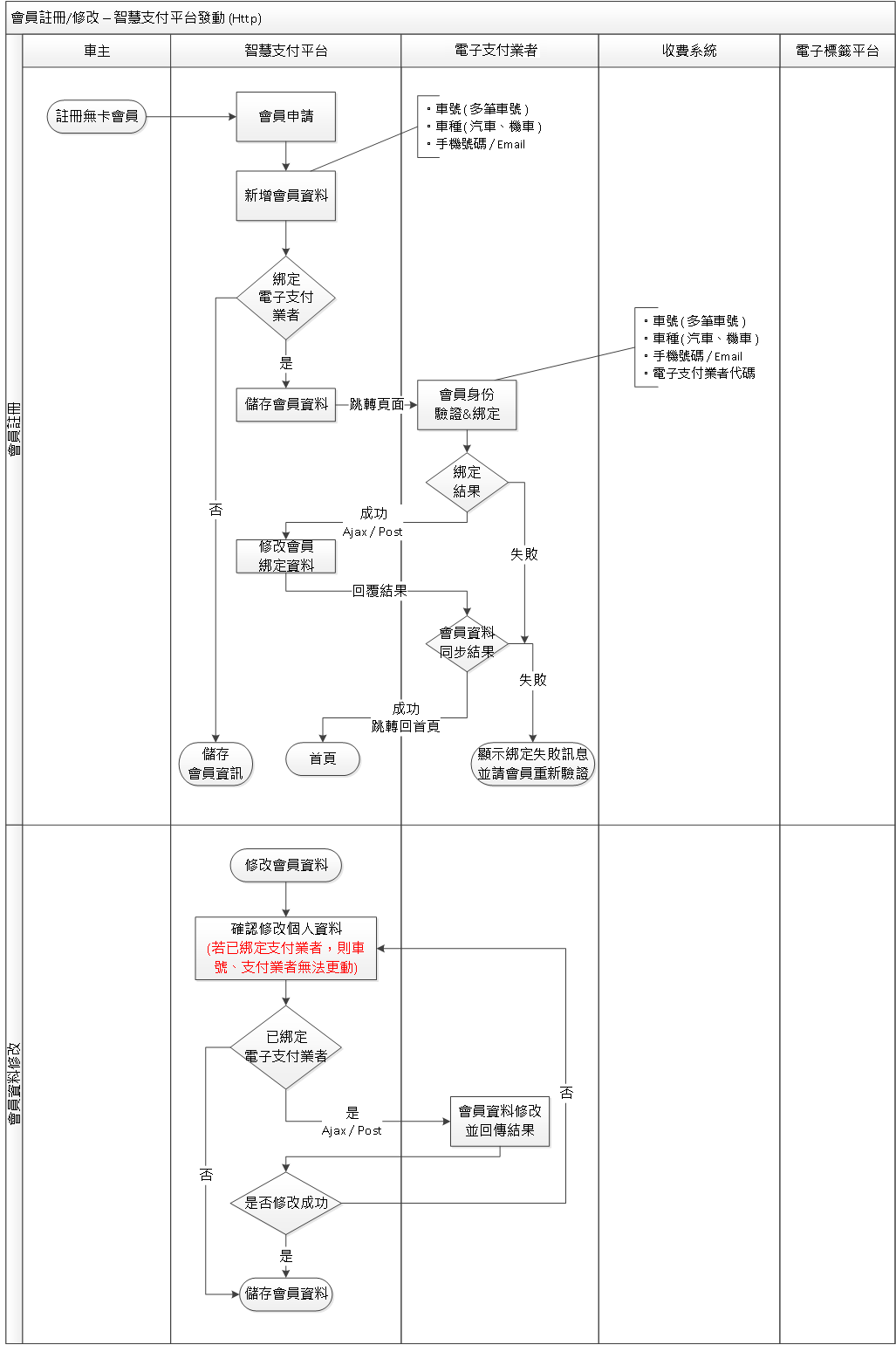 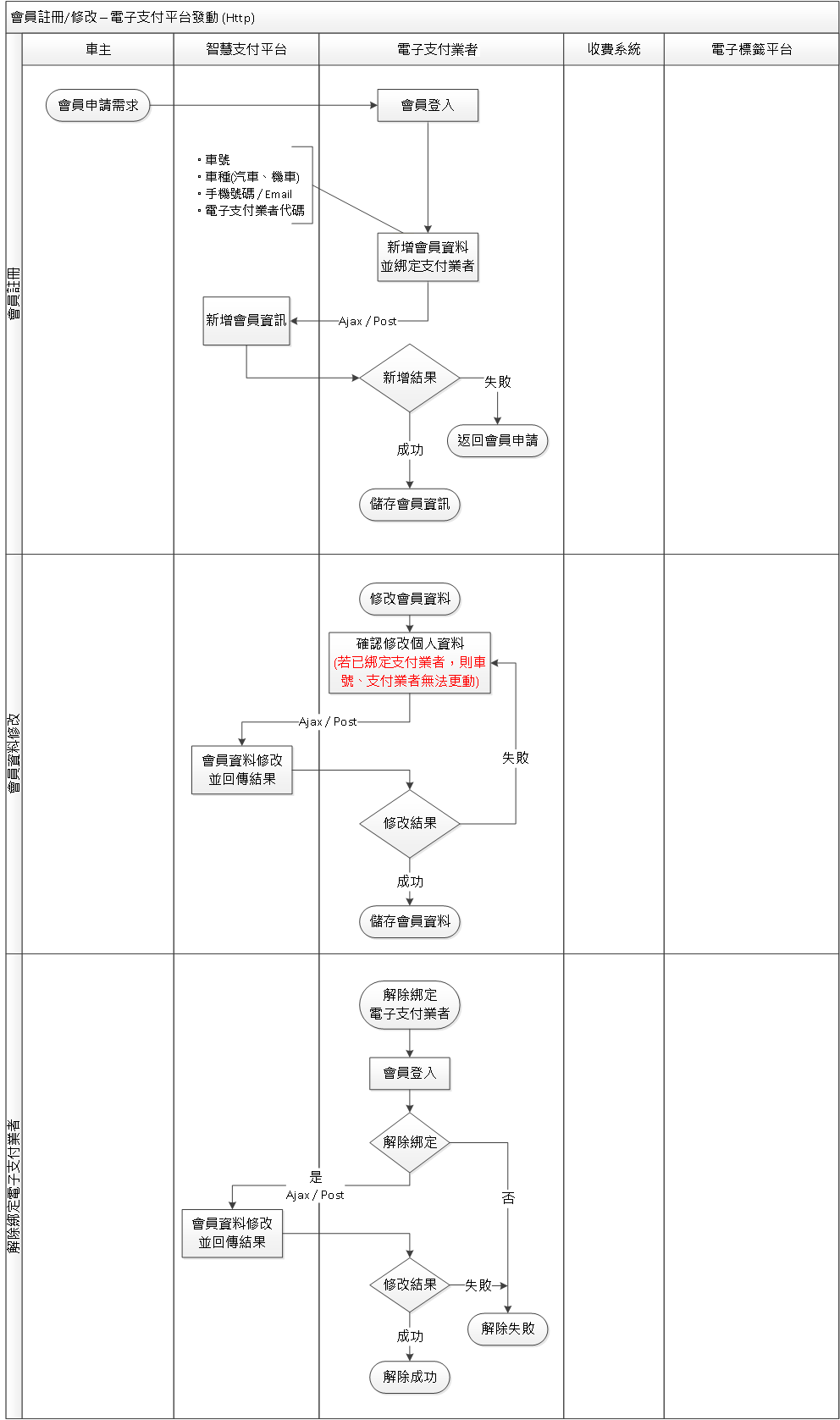 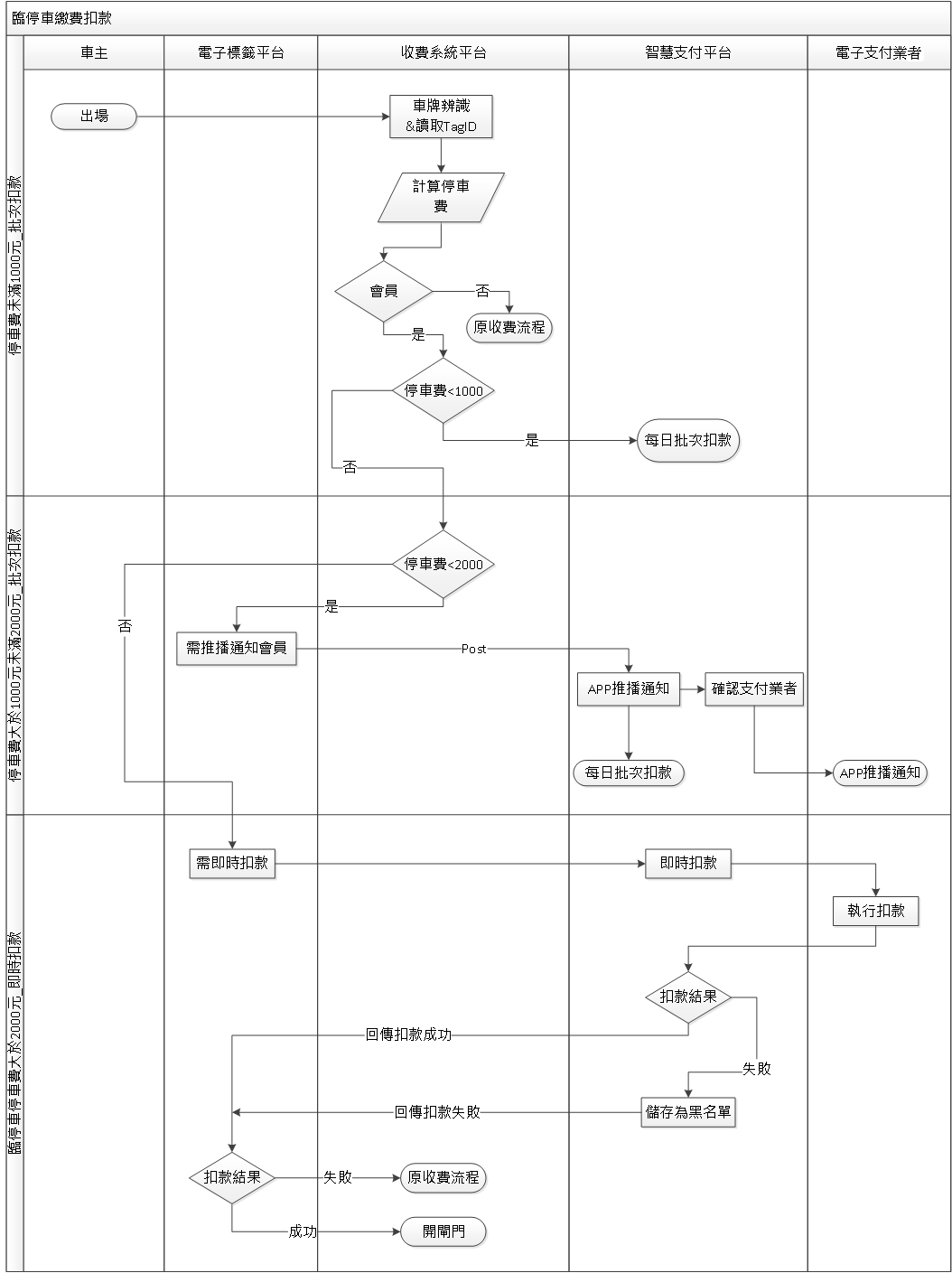 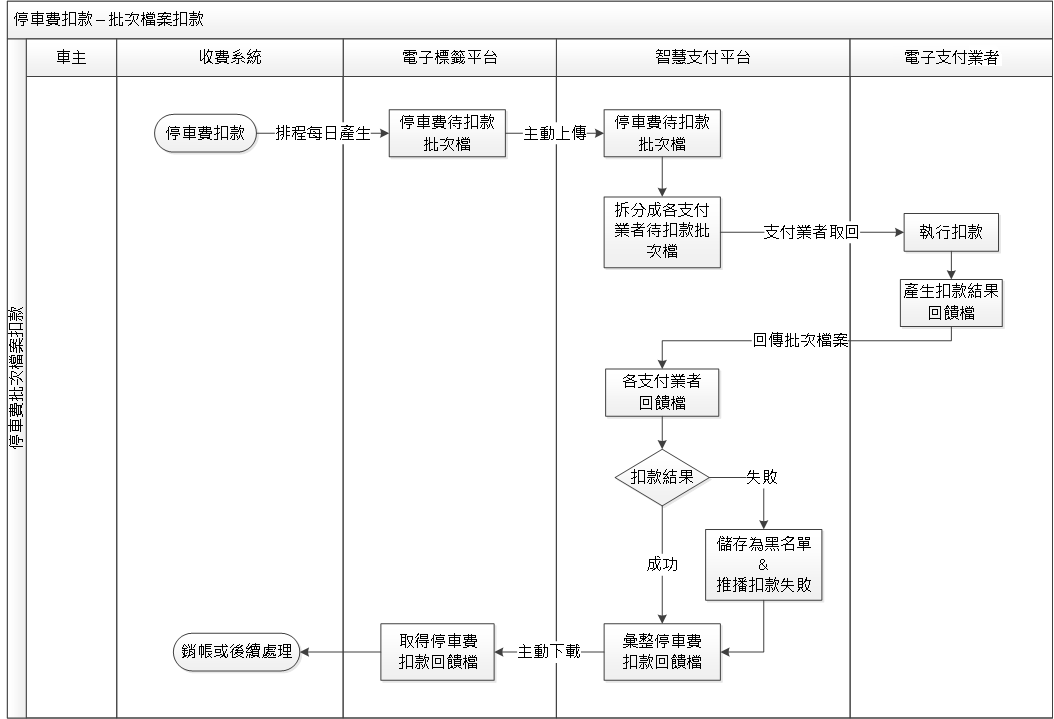 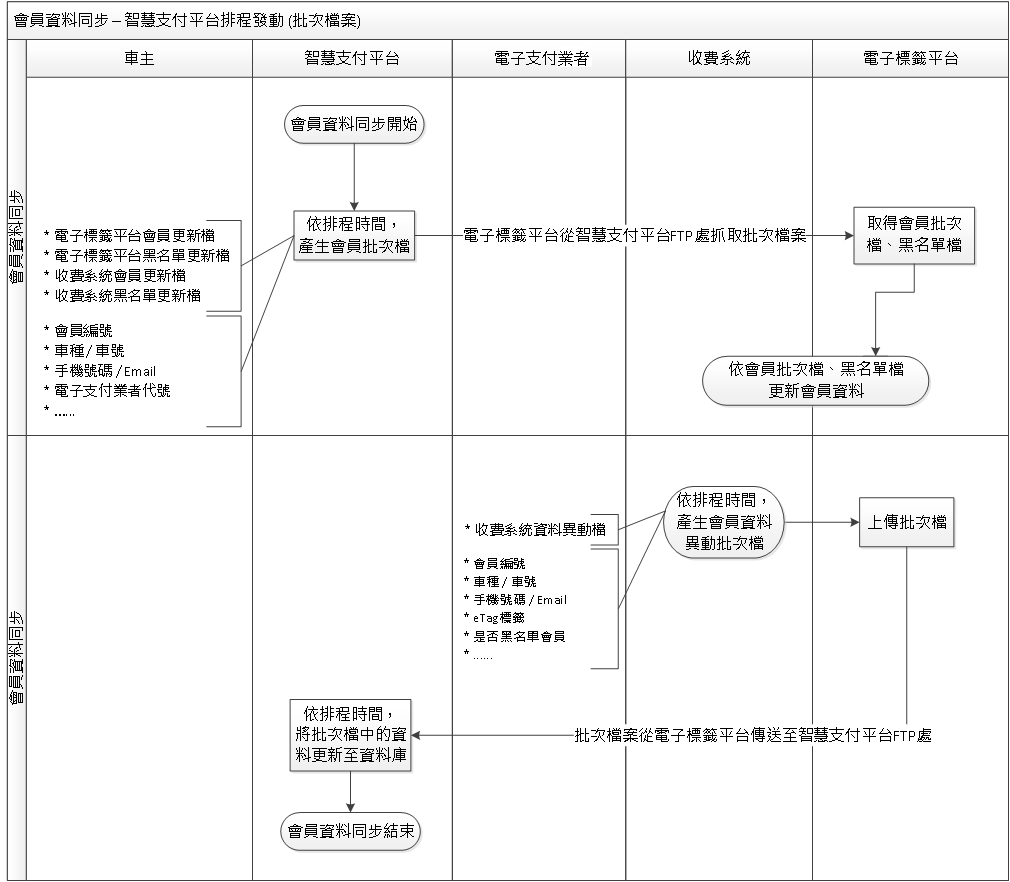 版本日期說明作者V1.02017/10/12文件建立Vincent2017/11/1新增批次紀錄Vincent2017/11/14支付業者名稱移除eTag簡寫。移除停車場收費系統、電子標籤平台的更新會員後的更新結果回饋檔。停車場收費系統的付款資訊檔及結果回饋檔增加各場站代號。增加傳送會員編號（以智慧支付平台會員編號為準）。修改批次檔資料驗證加密方式。文字修改。VincentV2.12017/12/195-1 說明文字中添加Form/Post字樣；添加carlist參數範例。5-3 回傳訊息的資料檢查碼規則修正。調整文字  路外停車取代無卡進出。停車場收費系統取代收費系統編號方法名稱方式說明發動方1bindPaymentPost綁定支付業者智慧支付平台addMemByPaymentPost新增/修改路外停車會員支付業者unbindPaymentPost解除綁定支付業者支付業者sendMsgByPayTpePost帳單推播通知停車場收費系統sendMsgByPaymentPost通知支付業者發送推播通知智慧支付平台payBillNoticePost即時扣款停車場收費系統payBillChargePost通知支付業者即時扣款智慧支付平台路外停車參數名稱參數名稱參數中文名稱參數型態參數內容範例描述路外停車mobile_phonemobile_phone手機聯絡電話int0910123456必填EmailEmail電子郵件信箱string(120)mail@mail.com.tw必填sendStatussendStatus傳送的資料類型(M：會員資料修改)string(1)必填timestamptimestamp時間戳long1508731035必填Unix in secondcheckCodecheckCode檢核碼string(64)必填參數名稱參數中文名稱參數型態參數內容範例參數內容範例描述路外停車statusCode回傳代碼long成功0必填請對照附錄表2statusCode回傳代碼long失敗-5010必填請對照附錄表2timestamp時間戳long15087310351508731035必填Unix in secondcheckCode檢核碼string(64)必填參數名稱參數名稱參數中文名稱參數型態參數內容範例描述路外停車mobile_phonemobile_phone手機聯絡電話Int0910123456必填emailemail電子郵件信箱string(120)mail@mail.com.tw必填sendStatussendStatus傳送的資料類型(路外停車B：綁定M：資料修改)string(1)B必填timestamptimestamp時間戳long1508731035必填Unix in secondcheckCodecheckCode檢核碼string(64)必填參數名稱參數中文名稱參數型態參數內容範例參數內容範例描述路外停車statusCode回傳代碼long成功0必填請對照附錄表2statusCode回傳代碼long失敗-5010必填請對照附錄表2timestamp時間戳long15087310351508731035必填Unix in secondcheckCode檢核碼string(64)必填參數名稱參數中文名稱參數型態參數內容範例描述路外停車sendStatus傳送的資料類型(R：解除綁定)string(1)R必填timestamp時間戳long1508731035必填Unix in secondcheckCode檢核碼string(64)必填參數名稱參數中文名稱參數型態參數內容範例參數內容範例描述路外停車statusCode回傳代碼long成功0必填請對照附錄表2statusCode回傳代碼long失敗-5050必填請對照附錄表2timestamp時間戳long15087310351508731035必填Unix in secondcheckCode檢核碼string(64)必填參數名稱參數中文名稱參數型態參數內容範例描述car_num車號string(10)AB-1234必填mobile_phone手機聯絡電話Int0910123456非必填email電子郵件信箱string(120)mail@mail.com.tw非必填custom_id繳費編號string(20)2016000000001必填amt 金額int100必填timestamp時間戳long1508731035必填Unix in secondcheckCode檢核碼string(64)必填參數名稱參數中文名稱參數型態參數內容範例描述car_num車號string(10)AB-1234必填mobile_phone手機聯絡電話Int0910123456非必填email電子郵件信箱string(120)mail@mail.com.tw非必填custom_id繳費編號string(20)2016000000001必填amt 金額int100必填timestamp時間戳long1508731035必填Unix in secondcheckCode檢核碼string(64)必填參數名稱參數中文名稱參數型態參數內容範例描述car_num車號string(10)AB-1234必填mobile_phone手機聯絡電話Int0910123456非必填email電子郵件信箱string(120)mail@mail.com.tw非必填custom_id繳費編號string(20)2016000000001必填amt 金額int100必填totalAmt總金額int100必填，繳費金額的總和。totalFee總手續費int15必填timestamp時間戳long1508731035必填Unix in secondcheckCode檢核碼string(64)必填參數名稱參數中文名稱參數型態參數內容範例參數內容範例描述car_num車號string(10)AB-1234AB-1234必填mobile_phone手機聯絡電話int09101234560910123456非必填email電子郵件信箱string(120)mail@mail.com.twmail@mail.com.tw非必填custom_id繳費編號string(20)20160000000012016000000001必填amt 金額int100100必填totalAmt總金額int100100必填，繳費金額的總和。totalFee總手續費int1515必填statusCode回傳代碼long成功0必填請對照附錄表2statusCode回傳代碼long失敗-9000必填請對照附錄表2timestamp時間戳long15087310351508731035必填Unix in secondcheckCode檢核碼string(120)必填參數名稱參數中文名稱參數型態參數內容範例描述transNO交易序號string(20)124000000103必填car_num車號string(10)AB-1234必填mobile_phone手機聯絡電話int0910123456必填email電子郵件信箱string(120)mail@mail.com.tw必填gic_id繳費項目IDlong2必填停車費：2gic_code繳費項目代碼string(50)parking_fee必填停車費：parking_feegic_name繳費項目名稱string(50)停車費必填停車費custom_id繳費編號string(20)2016000000001必填amt 金額int100必填acct繳費項目公庫銀行帳號string(20)0114584145644必填，機關局處代碼為簽約時規定之各機關代號，以此判斷該筆金額進入之公庫帳號。totalAmt總金額int100必填，繳費金額的總和。totalFee總手續費int15必填timestamp時間戳long1508731035必填Unix in secondcheckCode檢核碼string(64)必填參數名稱參數中文名稱參數型態參數內容範例參數內容範例描述PID代號long22必填transNO交易序號string(20)124000000103124000000103必填car_num車號string(10)AB-1234AB-1234必填mobile_phone手機聯絡電話int09101234560910123456必填email電子郵件信箱string(120)mail@mail.com.twmail@mail.com.tw必填gic_id繳費項目IDlong22必填停車費：2gic_code繳費項目代碼string(50)parking_feeparking_fee必填停車費：parking_feegic_name繳費項目名稱string(50)停車費停車費必填停車費custom_id繳費編號string(20)20160000000012016000000001必填amt 金額int100100必填acct繳費項目公庫銀行帳號string(20)01145841456440114584145644必填，機關局處代碼為簽約時規定之各機關代號，以此判斷該筆金額進入之公庫帳號。totalAmt總金額int100100必填，繳費金額的總和。totalFee總手續費int1515必填statusCode回傳代碼long成功00statusCode回傳代碼long失敗-90000timestamp時間戳long15087310351508731035必填Unix in secondcheckCode檢核碼string(64)必填編號批次檔案名稱方式說明發動方接收方會員資料異動會員資料異動會員資料異動會員資料異動會員資料異動會員資料異動1syncBillSysFTP會員格式智慧支付平台停車場收費系統2syncBillSysBlackListFTP黑名單會員智慧支付平台停車場收費系統3billSysDataModifyListFTP停車場收費系統資料異動檔停車場收費系統智慧支付平台4synceTagSysFTP電子標籤平台會員智慧支付平台電子標籤平台5synceTagSysBlackListFTP電子標籤平台黑名單會員智慧支付平台電子標籤平台批次扣款批次扣款批次扣款批次扣款批次扣款批次扣款6billSysPaymentDataFTP停車費(月/日)資料停車場收費系統智慧支付平台7paymentSendingFTP分檔指示各平台扣款智慧支付平台各支付業者8retPaymentSendingFTP各平台扣款結果各支付業者智慧支付平台9noticeBillSysFTP停車場收費系統繳費結果智慧支付平台停車場收費系統10noticeeTagSysFTP電子標籤平台繳費結果智慧支付平台電子標籤平台位置(起-訖)項目名稱長度說明1-1錄別1首錄錄別為12-9發動系統平台代號8參考附錄2(右靠左補空白)，固定填智慧支付平台代號10-17接收系統平台代號8參考附錄2(右靠左補空白)，固定填停車場收費系統代號18-25產檔日期8西曆格式，使用YYYYMMDD26-31產檔時間624小時，時分秒格式，使用HHMMSS32-200保留欄169空白，暫勿使用位置(起-訖)項目名稱長度說明1-1錄別1明細錄別為22-9會員編號8會員在智慧支付平台中的memberID編號(右靠左補0)10-19車號10右靠左補空白20-20車種1C：汽車，M：機車21-30聯絡電話10右靠左補空白31-150電子郵件信箱120右靠左補空白151-151是否已綁定支付業者1已綁定： Y，未綁定或解除綁定: N152-159綁定的支付業者代號8參考附錄1(右靠左補空白)160-160更新動作1新增： A ，修改： U161-168更新日期8西曆格式，使用YYYYMMDD169-174更新時間624小時，時分秒格式，使用HHMMSS175-200保留欄26空白暫勿使用位置(起-訖)項目名稱長度說明1-1錄別1尾錄錄別為32-9總筆數8整數(右靠左補空白)10-73資料驗證欄64以SHA256加密所有移除空白字元的明細項資料。74-200保留欄127空白位置(起-訖)項目名稱長度說明1-11類別11檔名起始為syncBillSys12-12分隔符號1固定為_13-20產檔日期8西曆格式，使用YYYYMMDD21-26產檔時間624小時，時分秒格式，使用HHMMSS位置(起-訖)項目名稱長度說明1-1錄別1首錄錄別為12-9發動系統平台代號8參考附錄2(右靠左補空白)，固定填智慧支付平台代號10-17接收系統平台代號8參考附錄2(右靠左補空白)，固定填停管處停車場收費系統代號18-25產檔日期8西曆格式，使用YYYYMMDD26-31產檔時間624小時，時分秒格式，使用HHMMSS32-200保留欄169空白，暫勿使用位置(起-訖)項目名稱長度說明1-1錄別1明細錄別為22-9會員編號8會員在智慧支付平台中的memberID編號(右靠左補0)10-19車號10右靠左補空白20-29聯絡電話10右靠左補空白30-149電子郵件信箱120右靠左補空白150-150是否列入黑名單1是：Y ，不是： N151-158更新日期8西曆格式，使用YYYYMMDD159-164更新時間624小時，時分秒格式，使用HHMMSS165-200保留欄36空白暫勿使用位置(起-訖)項目名稱長度說明1-1錄別1尾錄錄別為32-9總筆數8整數(右靠左補空白)10-73資料驗證欄64以SHA256加密所有移除空白字元的明細項資料。74-200保留欄127空白位置(起-訖)項目名稱長度說明1-20類別20檔名起始為syncBillSysBlackList21-21分隔符號1固定為_22-29產檔日期8西曆格式，使用YYYYMMDD30-35產檔時間624小時，時分秒格式，使用HHMMSS位置(起-訖)項目名稱長度說明1-1錄別1首錄錄別為12-9發動系統平台代號8參考附錄2(右靠左補空白)，固定填停管處停車場收費系統代號10-17接收系統平台代號8參考附錄2(右靠左補空白)，固定填智慧支付平台代號18-25產檔日期8西曆格式，使用YYYYMMDD26-31產檔時間624小時，時分秒格式，使用HHMMSS32-300保留欄269空白，暫勿使用位置(起-訖)項目名稱長度說明1-1錄別1明細錄別為22-9會員編號8會員在智慧支付平台中的memberID編號(右靠左補0)10-19車號10右靠左補空白20-20車種1C：汽車，M：機車21-30聯絡電話10右靠左補空白31-150電子郵件信箱120右靠左補空白151-151是否列入黑名單1是： Y ，不是： N152-199eTag識別碼48eTagID編號200-207更新日期8西曆格式，使用YYYYMMDD208-213更新時間624小時，時分秒格式，使用HHMMSS214-300保留欄87空白暫勿使用位置(起-訖)項目名稱長度說明1-1錄別1尾錄錄別為32-9總筆數8整數(右靠左補空白)10-73資料驗證欄64以SHA256加密所有移除空白字元的明細項資料。74-300保留欄227空白位置(起-訖)項目名稱長度說明1-21類別21檔名起始為billSysDataModifyList22-22分隔符號1固定為_23-30產檔日期8西曆格式，使用YYYYMMDD31-36產檔時間624小時，時分秒格式，使用HHMMSS位置(起-訖)項目名稱長度說明1-1錄別1首錄錄別為12-9發動系統平台代號8參考附錄2(右靠左補空白)，固定填智慧支付平台代號10-17接收系統平台代號8參考附錄2(右靠左補空白)，固定eTag電子標籤平台代號18-25產檔日期8西曆格式，使用YYYYMMDD26-31產檔時間624小時，時分秒格式，使用HHMMSS32-200保留欄169空白，暫勿使用位置(起-訖)項目名稱長度說明1-1錄別1明細錄別為22-9會員編號8會員在智慧支付平台中的memberID編號(右靠左補0)10-19車號10右靠左補空白20-20車種1C：汽車，M：機車21-30聯絡電話10右靠左補空白31-150電子郵件信箱120右靠左補空白151-151是否已綁定支付業者1已綁定： Y，未綁定或解除綁定： N152-159綁定的支付業者代號8參考附錄1(右靠左補空白)160-160更新動作1新增： A ，修改： U161-168更新日期8西曆格式，使用YYYYMMDD169-174更新時間624小時，時分秒格式，使用HHMMSS175-200保留欄26空白暫勿使用位置(起-訖)項目名稱長度說明1-1錄別1尾錄錄別為32-9總筆數8整數(右靠左補空白)10-73資料驗證欄64以SHA256加密所有移除空白字元的明細項資料。74-200保留欄127空白位置(起-訖)項目名稱長度說明1-11類別11檔名起始為synceTagSys12-12分隔符號1固定為_13-20產檔日期8西曆格式，使用YYYYMMDD21-26產檔時間624小時，時分秒格式，使用HHMMSS位置(起-訖)項目名稱長度說明1-1錄別1首錄錄別為12-9發動系統平台代號8參考附錄2(右靠左補空白)，固定填智慧支付平台代號10-17接收系統平台代號8參考附錄2(右靠左補空白)，固定填電子標籤平台代號18-25產檔日期8西曆格式，使用YYYYMMDD26-31產檔時間624小時，時分秒格式，使用HHMMSS32-200保留欄169空白，暫勿使用位置(起-訖)項目名稱長度說明1-1錄別1明細錄別為22-9會員編號8會員在智慧支付平台中的memberID編號(右靠左補0)10-19車號10右靠左補空白20-29聯絡電話10右靠左補空白30-149電子郵件信箱120右靠左補空白150-150是否列入黑名單1是： Y ，不是： N151-158更新日期8西曆格式，使用YYYYMMDD159-164更新時間624小時，時分秒格式，使用HHMMSS165-200保留欄36空白暫勿使用位置(起-訖)項目名稱長度說明1-1錄別1尾錄錄別為32-9總筆數8整數(右靠左補空白)10-73資料驗證欄64以SHA256加密所有移除空白字元的明細項資料。74-200保留欄127空白位置(起-訖)項目名稱長度說明1-20類別20檔名起始為synceTagSysBlackList21-21分隔符號1固定為_22-29產檔日期8西曆格式，使用YYYYMMDD30-35產檔時間624小時，時分秒格式，使用HHMMSS位置(起-訖)項目名稱長度說明1-1錄別1首錄錄別為12-9發動系統平台代號8參考附錄2(右靠左補空白)，固定填停管處停車場收費系統代號10-17接收系統平台代號8參考附錄2(右靠左補空白)，固定填智慧支付平台代號18-25產檔日期8西曆格式，使用YYYYMMDD26-31產檔時間624小時，時分秒格式，使用HHMMSS32-200保留欄169空白，暫勿使用位置(起-訖)項目名稱長度說明1-1錄別1明細錄別為22-5場站代碼4各停車場的場站代碼(右靠左補0)6-15車號10右靠左補空白16-16車種1車種(C: 汽車 M:機車)17-26聯絡電話10右靠左補空白，可全填空白27-146電子郵件信箱120右靠左補空白，可全填空白147-166繳費編號20右靠左補空白167-176繳費金額10後兩位為小數，整數位不足時，右靠左補零，例0000123456為1234.56元177-177機關局處代表號1參考附錄4，固定填停管處代號178-178繳費項目ID1參考附錄5，固定填停車費代號179-186繳款期限8西曆格式，使用YYYYMMDD187-200保留欄14空白暫勿使用位置(起-訖)項目名稱長度說明1-1錄別1尾錄錄別為32-9總筆數8整數(右靠左補空白)10-19繳款總金額10後兩位為小數，整數位不足時，右靠左補零，例0000123456為1234.56元20-83資料驗證欄64以SHA256加密所有移除空白字元的明細項資料。84-200保留欄117空白位置(起-訖)項目名稱長度說明1-18類別18檔名起始為billSysPaymentData19-19分隔符號1固定為_20-27產檔日期8西曆格式，使用YYYYMMDD28-33產檔時間624小時，時分秒格式，使用HHMMSS位置(起-訖)項目名稱長度說明1-1錄別1首錄錄別為12-9發動系統平台代號8參考附錄2(右靠左補空白)，固定填智慧支付平台代號10-17接收系統平台代號8參考附錄2(右靠左補空白)，固定填支付業者代號18-25產檔日期8西曆格式，使用YYYYMMDD26-31產檔時間624小時，時分秒格式，使用HHMMSS32-300保留欄269空白，暫勿使用位置(起-訖)項目名稱長度說明1-1錄別1明細錄別為22-5場站代碼4各停車場的場站代碼(右靠左補0)6-15車號10右靠左補空白16-16車種1車種(C: 汽車 M:機車)17-26聯絡電話10右靠左補空白27-146電子郵件信箱120右靠左補空白147-147支付業者代號1參考附錄1148-167交易編號20右靠左補空白168-187繳費編號20右靠左補空白188-197繳費金額10後兩位為小數，整數位不足時，右靠左補零，例0000123456為1234.56元198-207支付手續費10後兩位為小數，整數位不足時，右靠左補零，例0000001500為15.00元208-217總計金額10帳單金額加支付手續費金額。後兩位為小數，整數位不足時，右靠左補零，例0000001000為10.00元218-218機關局處代表號1參考附錄4，固定填停管處代號219-219繳費項目ID1參考附錄5，固定填停車費代號220-227繳款期限8西曆格式，使用YYYYMMDD228-247繳費項目公庫銀行帳號20右靠左補空白。以機關局處代碼判斷該筆金額進入之公庫帳號，此處皆以停管處公庫帳號帶入。248-300保留欄53空白暫勿使用位置(起-訖)項目名稱長度說明1-1錄別1尾錄錄別為32-9總筆數8整數(右靠左補空白)10-19繳款總金額10後兩位為小數，整數位不足時，右靠左補零，例0000123456為00001234.56元20-29手續費總金額10後兩位為小數，整數位不足時，右靠左補零，例0000123456為00001234.56元30-93資料驗證欄64以SHA256加密所有移除空白字元的明細項資料。94-300保留欄207空白位置(起-訖)項目名稱長度說明1-14類別14檔名起始為paymentSending15-15分隔符號1固定為_16-16支付業者代號1參考附錄117-17分隔符號1固定為_18-25產檔日期8西曆格式，使用YYYYMMDD26-31產檔時間624小時，時分秒格式，使用HHMMSS位置(起-訖)項目名稱長度說明1-1錄別1首錄錄別為12-9發動系統平台代號8參考附錄2(右靠左補空白)，固定填支付業者代號10-17接收系統平台代號8參考附錄2(右靠左補空白)，固定填智慧支付平台代號18-25產檔日期8西曆格式，使用YYYYMMDD26-31產檔時間624小時，時分秒格式，使用HHMMSS32-300保留欄269空白，暫勿使用位置(起-訖)項目名稱長度說明1-1錄別1明細錄別為22-5場站代碼4各停車場的場站代碼(右靠左補0)6-15車號10右靠左補空白16-16車種1車種(C: 汽車 M:機車)17-26聯絡電話10右靠左補空白27-146電子郵件信箱120右靠左補空白147-147支付業者代號1參考附錄1148-167交易編號20右靠左補空白168-187繳費編號20右靠左補空白188-197繳費金額10後兩位為小數，整數位不足時，右靠左補零，例0000123456為1234.56元198-207支付手續費10後兩位為小數，整數位不足時，右靠左補零，例0000001500為15.00元208-217總計金額10帳單金額加支付手續費金額。後兩位為小數，整數位不足時，右靠左補零，例0000124956為1249.56元218-218機關局處代表號1參考附錄4，固定填停管處代號219-219繳費項目ID1參考附錄5，固定填停車費代號220-227繳款期限8西曆格式，使用YYYYMMDD228-232扣款結果5參考附錄4，右靠左補空白。成功：0，付款失敗：-210233-252繳費項目公庫銀行帳號20右靠左補空白。以機關局處代碼判斷該筆金額進入之公庫帳號，此處皆以停管處公庫帳號帶入。253-300保留欄48空白暫勿使用位置(起-訖)項目名稱長度說明1-1錄別1尾錄錄別為32-9總筆數8整數(右靠左補空白)10-19繳款總金額10後兩位為小數，整數位不足時，右靠左補零，例0000123456為00001234.56元20-29手續費總金額10後兩位為小數，整數位不足時，右靠左補零，例0000123456為00001234.56元30-93資料驗證欄64以SHA256加密所有移除空白字元的明細項資料。94-300保留欄207空白位置(起-訖)項目名稱長度說明1-17類別17檔名起始為retPaymentSending18-18分隔符號1固定為_19-19支付業者代號1參考附錄120-20分隔符號1固定為_21-28產檔日期8西曆格式，使用YYYYMMDD29-34產檔時間624小時，時分秒格式，使用HHMMSS位置(起-訖)項目名稱長度說明1-1錄別1首錄錄別為12-9發動系統平台代號8參考附錄2(右靠左補空白)，固定填智慧支付平台代號10-17接收系統平台代號8參考附錄2(右靠左補空白)，固定填停管處停車場收費系統代號18-25產檔日期8西曆格式，使用YYYYMMDD26-31產檔時間624小時，時分秒格式，使用HHMMSS32-200保留欄169空白，暫勿使用位置(起-訖)項目名稱長度說明1-1錄別1明細錄別為22-5場站代碼4各停車場的場站代碼(右靠左補0)6-13會員編號8會員在智慧支付平台中的memberID編號(右靠左補0)14-23車號10右靠左補空白24-24車種1車種(C: 汽車 M:機車)25-34聯絡電話10右靠左補空白35-154電子郵件信箱120右靠左補空白155-155支付業者代號1參考附錄1156-175繳費編號20右靠左補空白176-185繳費金額10後兩位為小數，整數位不足時，右靠左補零，例0000123456為1234.56元186-186機關局處代表號1參考附錄4，固定填停管處代號187-187繳費項目ID1參考附錄5，固定填停車費代號188-195繳款期限8西曆格式，使用YYYYMMDD196-200扣款結果5參考附錄4，右靠左補空白。成功：0，付款失敗：-210位置(起-訖)項目名稱長度說明1-1錄別1尾錄錄別為32-9總筆數8整數(右靠左補空白)10-19繳款總金額10後兩位為小數，整數位不足時，右靠左補零，例0000123456為1234.56元20-83資料驗證欄64以SHA256加密所有移除空白字元的明細項資料。84-200保留欄117空白位置(起-訖)項目名稱長度說明1-13類別13檔名起始為noticeBillSys14-14分隔符號1固定為_15-22產檔日期8西曆格式，使用YYYYMMDD23-28產檔時間624小時，時分秒格式，使用HHMMSS位置(起-訖)項目名稱長度說明1-1錄別1首錄錄別為12-9發動系統平台代號8參考附錄2(右靠左補空白)，固定填智慧支付平台代號10-17接收系統平台代號8參考附錄2(右靠左補空白)，固定填電子標籤平台代號18-25產檔日期8西曆格式，使用YYYYMMDD26-31產檔時間624小時，時分秒格式，使用HHMMSS32-200保留欄169空白，暫勿使用位置(起-訖)項目名稱長度說明1-1錄別1明細錄別為22-5場站代碼4各停車場的場站代碼(右靠左補0)6-13會員編號8會員在智慧支付平台中的memberID編號(右靠左補0)14-23車號10右靠左補空白24-24車種1車種(C: 汽車 M:機車)25-34聯絡電話10右靠左補空白35-154電子郵件信箱120右靠左補空白155-155支付業者代號1參考附錄1156-175繳費編號20右靠左補空白176-185繳費金額10後兩位為小數，整數位不足時，右靠左補零，例0000123456為1234.56元186-186機關局處代表號1參考附錄4，固定填停管處代號187-187繳費項目ID1參考附錄5，固定填停車費代號188-195繳款期限8西曆格式，使用YYYYMMDD196-200扣款結果5參考附錄4，右靠左補空白。成功：0，付款失敗：-210位置(起-訖)項目名稱長度說明1-1錄別1尾錄錄別為32-9總筆數8整數(右靠左補空白)10-19繳款總金額10後兩位為小數，整數位不足時，右靠左補零，例0000123456為1234.56元20-83資料驗證欄64以SHA256加密所有移除空白字元的明細項資料。84-200保留欄117空白位置(起-訖)項目名稱長度說明1-13類別13檔名起始為noticeeTagSys14-14分隔符號1固定為_15-22產檔日期8西曆格式，使用YYYYMMDD23-28產檔時間624小時，時分秒格式，使用HHMMSS支付業者代號(PID)支付業者名稱(p_name) 1橘子支 GAMA PAY2台新銀行 Taishin International Bank3Pi行動錢包 Pi Mobile Wallet4街口支付 JKOS Pay5台灣支付 ezPay6歐付寶電子支付 allPay7愛貝錢包 Aipei8玉山銀行 E.SUN BANK系統平台代號系統平台名稱1智慧支付平台2支付業者3停管處停車場收費系統4停管處電子標籤平台回傳代碼 (statusCode)對應訊息0成功。-110建立支付資訊失敗，請聯絡客服人員-210支付業者回覆繳費失敗-420取消交易失敗-1060資料檢查碼有誤-1070無法連結支付業者-3010輸入參數有誤-3030查無資料-4030帳單無法繳費，請稍後再試-5300無卡進出會員不存在-5310電子支付業者綁定失敗-5320電子支付業者綁定失敗 - 該會員已經綁定支付業者-5330該會員無綁定此支付業者-5340車號已被綁定-5410電子支付業者修改會員資料失敗-5510智慧支付平台新增無卡進出會員資料失敗-5530智慧支付平台修改無卡進出會員資料失敗-5550智慧支付平台解除綁定電子支付業者失敗-5600智慧支付平台發送推播失敗-9000交易失敗-9010該交易須進行取消交易-9999系統忙碌中，請稍後再試機關局處代號 (GID)對應機關局處2停管處繳費項目ID (gic_id)對應項目2停車費